עיר תחת קניון – מיזוג מידע ממספר מקורותרציונלבמאה ה־21 הלומד נדרש להתמודד עם כמויות גדולות של מידע הנמצא במקורות מידע מגוונים, בערוצים שונים ובייצוגים שונים. זמינות המידע וכמותו מחייבות שימוש  מושכל במידע כדי להשיג את מטרותיו של הפרט. אחד הכישורים הנדרשים להתמודדות עם המידע הוא מיזוג מידע.תלמידים נדרשים להציג את ידיעותיהם הן במהלך הלימוד השוטף של המקצועות השונים הן במיזמים מיוחדים. במרוצת הלימוד השוטף – בשיעורי בית ובמבחנים  –אפשר להסתמך בדרך כלל על מקור אחד,  למשל על קטע מספר הלימוד של המקצוע הנדון. אולם במשימות רחבות  כמו מבחן מקיף, הכנת הרצאה או כתיבת עבודה –רצוי שהמידע יישאב ממקורות אחדים. המיזוג הוא אסטרטגיית החשיבה המורכבת ביותר. הוא נמצא על מנעד המתחיל באיתור המשמעויות המרכזיות ומסתיים בהכללתן ובהבניה מחודשת של טקסט עצמאי. עוד הוא מאפשר ללומד להתמודד עם כמויות גדולות של מידע כדי להגיע לתובנות חדשות. ההיכרות עם אסטרטגיה של מיזוג בקריאה כרוכה בהוראה לקורא לעצור ולחשוב על מה שהוא קורא. כל פיסת מידע מעצימה את ההבנה שלו ומאפשרת לו להבנות את המשמעות בצורה טובה יותר.תלמידים נדרשים למזג בין שני טקסטים כבר בכיתה ח. בכיתה י הם נדרשים למזג בין מספר טקסטים, ולעתים אף בין ייצוגים שונים של מידע. יחידה זו נועדה להעמיק את מיומנות המיזוג על היבטיה השונים. היא כוללת שני חלקים: חלק א – הקניה ברמה מתקדמת של מיומנות המיזוג; חלק ב – יישום מיומנות המיזוג בתחום הגאוגרפיה - התבוננות מעמיקה בתופעה חברתית הנוגעת לחייהם של התלמידים. נוסף על אלה, היחידה מאפשרת למידת עמיתים ולמידת חקר. ביחידה זו הוספנו צלמיות (אייקונים) לנוחיותכם.הערות למורה:    דיון במליאת הכיתה:       חומרים לתלקיט: 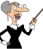 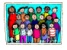 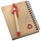 עבודה אישית:       עבודה בזוגות:                      עבודה בקבוצות: 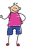 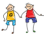 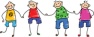 מטרת היחידהמיזוג מידע ממקורות מידע שונים ומגווניםהציר האורייני (הבנה והבעה)עמידה על חשיבותו של המיזוגהקניית אסטרטגיות למיזוג של טקסטיםהבחנה בין סוגים שונים של מיזוג המאפיינים את השיח הלימודיחשיפה לידע לשוני חיוני לכתיבה של מיזוגהתנסות בדרכי הערכה של מיזוג טקסטיםהציר הלשוניפועלי הבעהדרכי מסירת הדיבורעקרונות של למידה משמעותיתלמידה שיתופיתהבניה עצמית של הידע (תפיסה קונסטרוקטיביסטית)שילוב של ערכים, של מעורבות ושל רלוונטיות בתהליך הלמידה הערכהמיזוג בין טקסט רציף לטקסטים בלתי רציפים חלק א מיזוג מידעפעילות   1  - צפייה בסרטוןסרטון סיכום השנה: על־פי איזה עיקרון נבנה הסיכום שראיתם? למורה: אין צורך להקרין את כל הסרטון, אלא לבחון את העיקרון של הסיכום בלבד. הכוונה כאן היא להציג סיכום שיש בו מיזוג והכללה בין פרטים תוך הצבתם של האירועים בזה אחר זה. כדאי להדגיש כי ביחידה זו נציג עיקרון שונה של מיזוג.לשם מה יש צורך  במיזוג מידע? באילו הקשרים בתוך בית הספר ומחוצה לו אתם  נדרשים למזג מידע? פעילות 2 - הערכה ראשונית של מיזוג מיטבי – מה נחשב לטקסט מיטבי של מיזוג?לפני שנכנסים לעובי הקורה, המשימה שלפניכם נועדה לבחון איזו מבין שתי הדוגמאות טובה יותר מבחינת איכות המיזוג.  התבוננו בשתי דוגמאות של כתיבת סיכום הממזג  מקורות מידע, והשיבו על השאלות  שאחריהן.למורה: בשלב זה אין צורך לראות את הטקסטים המקוריים העומדים בבסיס המיזוג, מאחר שהמטרה היא לזהות על פי תבחינים משותפים המופיעים בטבלה איזה טקסט עונה על הדרישות מסיכום ממזג.דוגמה א המאמרים מציגים את המטרות של התעודות. במאמר המרכזי טוען הכותב שהתעודות הראשונות נועדו ליצור דיאלוג בין בית הספר לחברה, שבאמצעותו נפוצה בשורת העברית, חוזקה תודעת הזהות היהודית. במאמר השני נמצא שחלק מן התעודות כיום מציגות תמונת מצב חברתית ורגשית במטרה להרחיב את הדיאלוג  בין התלמיד להוריו. דוגמה בהמטרות של  תעודות בית הספר היו שונות בתקופות שונות. שני כותבים עסקו בנושא זה (לוי, וקסטן שפירא). גם לוי (תשנ"ח) וגם קסטן שפירו (2012) מציינים שהתעודות שימשו כדי לפרט את הישגיו של התלמיד בבית הספר. מלבד המטרה  כל אחד  מהם מציג מטרות שונות של התעודות. לוי במאמרו "תעודה ומסר" (תשנ"ח) מציין כי התעודות הראשונות בתקופת היישוב נועדו בראש וראשונה ליצור דיאלוג בין בתי הספר לציבור, לשתף את הציבור בקיומו של בית הספר העברי. עוד מוסיף לוי, שהתעודה בעברית נועדה גם לשתף יהודים בחו"ל שהיו מעוניינים בנעשה בארץ-ישראל. מטרות נוספות המופיעות במאמר מתייחסות לתפקידן של התעודות  כמעבירות מסר תרבותי- ערכי ומסר חינוכי. לעומת לוי  קסטן –שפירא טוענת שמטרתן של התעודות היא להציג תמונת מצב חברתית ורגשית של התלמיד, כמו כן הן יכולות להיות הזדמנות לדיאלוג משמעותי בין הילד להוריו. שאלותכדי לדעת באיזה טקסט המיזוג היה מיטבי,  מלאו את הטבלה שלפניכם.  עוצרים ומתבונניםאיזו דוגמה  היטיבה למזג בין שני הטקסטים וענתה על דרישות המטלה?בעקבות הפעילויות שבהן התנסיתם עד כה, כתבו שתי תובנות.  פעילות 3 - האמצעים הלשוניים החיוניים לכתיבה של מיזוג בין טקסטיםלמורה: פעילות זו מתמקדת  בנושאים הלשוניים שלהלן:היכרות עם מבנים לשוניים המאפיינים השוואה לדמיון ולשוני (כגון כשם... כך גם, כפי ש..., כמו..., לעומת זאת , כנגד ה, להבדיל מ..., אינו דומה ל..., ואילו, בניגוד לכך, מצד אחד...) מצד אחר ביטויי הוספה... שימוש בפועלי הבעה מתאימים (כגון טוען, סוקר, משווה, מדגים, מתאר)שימוש בדרכי מסירה שונות דיבור ישירדיבור עקיף  הסגרים כל אחד מהנושאים שלעיל יילמד בדרך שהמורה בוחר.  אפשר באמצעות למידה עצמית של התלמידים או באמצעות הקניה ישירה. מכל מקום, הפעילות שלפניכם מבוססת על שליטה בנושאים שצוינו לעיל.משימה  לפניכם סיכום המשלב שלושה מקורות מידע בנושא  התנהגותו של הנהג הישראלי. הסיכום נכתב על ידי תלמידה, והוא מובא כאן כלשונו. קראו את הטקסט והשיבו על השאלות שאחריו.בסיכום מופיעים פועלי הבעה שונים (לדוגמה, טוען). העתיקו מתוך הטקסט לפחות ארבעה פועלי הבעה שונים.יש בטקסט דוגמה אחת לשימוש בדיבור ישיר. העתיקו אותה מן הטקסט.  בסיכום יש פיסות מידע המוסכמות  על הכותבים. העתיקו שתי דוגמאות.באילו ניסוחים השתמשו בטקסט לציון המידע המוסכם/ המשותף? מדוע כמעט בכל פעם שמוזכר שמו של אחד הכותבים מופיעה השנה בסוגריים?למורה: הצעה לתשובות על שאלות א-ד  פועלי הבעה: מצביע, מחזיק בדעה, מפנה אצבע מאשימה, מבסס, מציין, סבור, מטיל אחריות, טוען. (אפשר לעשות בין פועלי הבעה ניטרליים לביו פועלי הבעה מעריכים. הרחבה בעניין זה, ראו מאמר של  רוזנר, תש"ס, בנספח)דוגמה לשימוש בדיבור ישיר:  הכותב מציין: "הרשויות הנ"ל אינן פועלות באופן מספק למיגור התופעה"  (פסקה 2)ג.1 פיסות מידע מוסכמותבדעה דומה מחזיק יעקוב גלנטי (1995) אשר במאמרו "בורחים מן המסוק", מפנה אצבע מאשימה אל עבר האופנוענים שלטענתו מתפרעים בכבישים ונוהגים במהירויות מופרזות (פסקה 1) גלנטי (1995) אף הוא מטיל אחריות על אוזלת היד של המשטרה (פסקה 2)     ג.2    בדעה דומה מחזיק; אף הוא מטיל (יש דרכים שונות לבטא מידע מוסכם על הכותבים השונים, אפשר לבקש מהתלמידים להציע חלופות נוספות)     ד. גלנטי כתב שני מאמרים, ולכן היה צורך לציין בכל פעם את השנה של המאמר של הרלוונטי.הערה: מומלץ לקחת טקסטים של תלמידים, ולבחון באילו אמצעים לשוניים הם השתמשו  בטקסטים שהם עצמם כתבו.עוצרים ומתבוננים בפעילויות 2 ו-3בעקבות הפעילויות שבהן התנסיתם עד כה, כתבו שתי תובנות.  חומרים לתלקיט טבלה מלאההתובנות מן המשימות משימה:  תשובות א-ד לשאלות על דרכי המסירהחלק ב – עיר תחת קניוןפעילות 4  מתנסים במטלה המשלבת מיזוג מידע  עבודה עצמית או  בזוגות למורה: בכיתות שבהן אין לתלמידים מחשב, אפשר להקרין את הסרטון במקרן הכיתתי.קראו את  המאמר עיר תחת קניון , התבוננו בגרפיטי, צפו בסרטון, קראו את התרשים שלפניכם, ובצעו את המטלות שאחריהם. ביבליוגרפיהטווימן, ג. (2002), עשרה לקחים רוחניים שלמדתי בקניון, אופוס הוצאה לאור בע"מ.שאול, י. (2002), "קניון בקניון: הקמת הגרנד קניון בואדי רושמיה בחיפה", עיונים בניהול משאבי טבע וסביבה כתב עת בין תחומי בנושאי סביבה ומשאבי טבע כרך א' חוברת 2, אוניברסיטת חיפה, הפקולטה למדעי החברה, החוג לניהול משאבי טבע וסביבה, עמ' 123-136.שאול, י. (5.2001) בתוך, אוניברסיטת חיפה.  אקדמי אקטואלי "צרכנות חברה וסביבה" (קלטת וידאו).שאול, י. (2000), "מאבק השרדות בחיפה", הארץ, נדל"ן, עמ' 2.שאול, י. (1994), הקניון כמתחרה במע"ר: עמדותיהן של רשויות התכנון בחיפה בשנים 1958-1994, עבודת גמר המוגשת כמילוי חלק מהדרישות לקבלת התואר מוסמך, אוניברסיטת חיפה.1998), The Consumer Society Myths & structures, SAGE Publications.Bocok, R. (1993), Consumption, Routledge, London.Cahill, M. (2001), “The Implications of Consumerism For the Transition to a Sustainable Society”, Social Policy & Administration, Vol. 35, No. 5, pp. 627-639.Chaney, D. (1996), Lifestyles, Clays Ltd, St Lves PLC, Great Britain.Dawson, John. A. (1983), Shopping Centre Development, Longman Inc, New York.Dittmar, H. (1987), The Social Psychology of Material Possessions: To Have or to be, Brighton Harvester Wheatsheaf.Dominguez, J.,  Robin, V. (1992), Your Money Or Your Life Transforming Your Relationship With Money & Achieving Financial Independence, The New Road Map Foundation.Goss, J. (1993), “The “Magic of the Mall”: An Analysis of Form, Function, and Meaning in the Contemporary Retial Built Environment”, Annals of the Association of American Geographers, Vol 83, No.1, pp 18-47.Kephart, W. M. (1982), Extraordinary Groups: The Sociology of Unconventional Life-styles, 2nd end, St Martin’s Press, New York.Kross, R. (1996), If You’ve Seen One You’ve Seen the Mall, Europeans and American Mass Culture, University of Illinois Press.Lasn, K. (1999), Culture Jam How To Reverse America’s Suicidal Consumer Binge-And Why We Must, William Morrow and Company, Inc.Affluenza [videorecording] / producers, John de Graaf, Vivia Boe ; writer, John de Graaf Seattle, WA : KCTS Television\Bullfrog films, 1997 גרפיטיצפייה בסרטון  העוסק בסוגיית הקניונים במדינת ישראל.קריאת תרשיםמדינת הקניונים: 75 מרכזים מסחריים בשטח של 740 אלף מ"ר ייפתחו בתוך חמש שנים בישראלהנתונים מתוך  דה מרקר, המוסף הכלכלי של הארץ 5.1.2010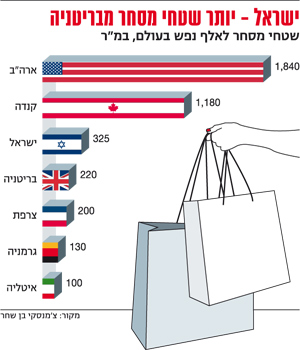 בעקבות הקריאה והצפייה כתבו סיכום המשלב בין המאמר, הגרפיטי, הסרטון והתרשים. בסיכומכם הציגו את המאפיינים של הקניונים בעולם ובארץ ואת השפעותיהם על האדם ועל הסביבה.  הכינו טבלה לשם מיזוג. לשם בניית הטבלה בצעו את הפעולות שלהלן.כתבו תבחינים לטבלה.השמיטו מהטקסט את פיסות המידע שאינן עוסקות באפיונים של הקניונים ובהשפעותיהם. הקפידו על ייחוס פריטי המידע לכותבים  מהמקורות השונים המופיעים  במיזוג.ארגנו  את המידע  כטקסט העומד  בפני עצמו, כך שקורא שלא קרא את המקור, יוכל להבין את התוכן הנדרש במטלה.כתבו טקסט לכיד ומקושר על־פי כל השלבים שביצעתם.חומרים לתלקיט המאמר ובו סימון החלקים שבוצעה בהם השמטה טבלה מארגנת לשם מיזוגגרסה ראשונה  מוקלדת של כתיבת המיזוג למורה: מומלץ לבקש מהתלמידים להקליד את הסיכום בבית, ולשלוח אליכם באמצעות הדוא"ל או באמצעות מסמך שיתופי.משימה    עבודה בקבוצות של 5-4 תלמידיםכל קבוצה מקבלת חמישה טקסטים ששמות כותביהם הושמטו, בוחרת את הטקסט הטוב ביותר וכותבת מה היו שיקולי הבחירה שלה.למורה: חשוב להקפיד שתלמידים לא יקבלו את הטקסטים שהם עצמם כתבו. במליאהדיון: מה הופך טקסט ממזג למיטבי? הקרנת הטקסטים הנבחרים, ובחירה של שלושת הטקסטים הטובים ביותר.למורה: תוכלו להקליד את שיקולי הדעת שעלו בכיתה ולהעלותם לאתר בית הספר. פעילות אישית - שכתובבעקבות הפעילות כל תלמיד ישכתב את הטקסט שכתב ויגיש למורה. כל תלמיד יציין לצד הטקסט המשוכתב שלושה עניינים שהחליט לשנות בגרסה הסופית בעקבות הפעילות.חומרים לתלקיט שיקולי הבחירה לתוצר המיטבי טקסט משוכתב של הסיכום הראשונישלושה עניינים שהתלמיד שינה בעקבות הפעילות עוצרים ומתבונניםבעקבות המטלות כתבו מה היה קל? מה היה קשה? מה למדת על עצמך  כתלמיד?הצעה להערכת התוצר הסופימהם כלי הבקרה המאפשרים לבחון את איכות המיזוג?-    מומלץ להיעזר בכלי הערכה המציג מרכיבים מרכזיים  לבקרת איכות המיזוג.לפניכם מחוון שיסייע לכם להעריך את הלמידה ביחידת ההוראה הזאת. המחוון אינו מחוון גנרי, המתאים לכל מטלות המיזוג, אלא נבנה ככלי ייעודי להערכתה של היחידה הזו. מצורף ליחידה גם גיליון אקסל שיקל עליכם במילוי הפרטים ובחישוב הציון. ההיגדים מופיעים בטבלה, וצריך לסמן בגיליון 1 או 0. כל היתר מחושב באופן אוטומטי.דף בקרה לגרסה השנייה של הסיכום הממזג תבחיניםדוגמה א דוגמה  בשם המאמר, כותב המאמר, שנת פרסוםמטרות  של התעודה המשותפת לשני הטקסטיםמטרות של התעודות הייחודיות לכל אחד מן הטקסטיםייחוס  הדברים למקורות המידעציבור נהגי ישראל ניצב בפני סכנה ברורה ומיידית, בעת נהיגה בכבישי הארץ. במאמרו "דמנו הותר כחוק" , מצביע אוריאל לין (1996) על הגורם האנושי בדמותם של נהגי המשאיות כגורם הראשוני לסכנה זו. לדבריו נהגי המשאיות מבצעים עבירות רבות תוך זלזול בוטה בערך חיי אדם וביסודות החוקים התעבורתיים, כגון עבירות כסטייה פתאומית מנתיבים, אי הישמעות לתמרורים ואי שמירת מרחק בטיחות. בדעה דומה מחזיק יעקוב גלנטי (1995) אשר במאמרו "בורחים מן המסוק", מפנה אצבע מאשימה אל עבר האופנוענים שלטענתו מתפרעים בכבישים ונוהגים במהירויות מופרזות. גלנטי מבסס את טענתו ע"י הבאת דוגמא מוחשית. במאמרו מתואר מקרה בו עבריין תנועה נקרא לעצור עקב נהיגה מופרזת אך ללא הועיל. הכותב מציין כי העבריין פרץ מחסום מאולתר תוך כדי פציעת אחד השוטרים.אך למרות האמור לעיל אין האשמה היחידה על ציבור הנהגים. לין (1996) סבור כי הקטל בכבישים הוא פועל יוצא של אוזלת היד מצד  רשויות השיפוט החקיקה והביצוע. הכותב מציין: "הרשויות הנ"ל אינן פועלות באופן מספק למיגור התופעה", על כן הוא קורא לביאור המחדלים ולהעמדת האחראים הישירים לדין. גלנטי (1995) אף הוא מטיל אחריות על אוזלת היד של המשטרה. הכותב מאזכר שלוש שיטות התחמקות והטעייה, המשמשים את עברייני התנועה. בין היתר נעשה שימוש בבוץ המלכלך את לוחית הזיהוי, ובלכה המחזירה הבזק אור למצלמת המהירות ושורפת את סרט הצילום. גלנטי מוסיף ואומר כי השיטה הנפוצה ביותר היא הבריחה, אך בו בעת מציין כי המשטרה נמנעת ממרדפים על אף האופנועים שברשותה.אולם לכל בעיה יש פיתרון. לין טוען כי יש להציב דרישות גבוהות של מיומנויות נהיגה ואימון, בקרב מבקשי רישיונות המשאית. יתרה מזאת, הכותב קורא לרשות השופטת להתאים את רמת הענישה לרמת הסכנה, תוך הפעלת סנקציות מנהלתיות שימנעו את זכות הנהיגה מעברייני תנועה. הצעות אכיפה נוספות נותן גלנטי  במאמרו "בזמן אמיתי". הנ"ל מציין כי משטרת ישראל מפתחת שיטת אכיפה אלקטרונית, שבמסגרתה מתועד עבריין תנועה בעת ביצוע העבירה. ע"פ הכותב תוך יממה מעת ביצוע העבירה, נשלח אל העבריין דו"ח הכולל את צילום העבירה והזמנה לדין. גלנטי מוסיף ואומר כי אמצעי האכיפה הם אוטונומיים ובכוחם לתעד עבירות מהירות, אי שמירת רווח, נהיגה באור אדום ועקיפה בפס לבן. במאמרו הנוסף "בורחים מן המסוק", מציין גלנטי (1995) אמצעי אכיפה פוטנציאלי בדמות אופנועים כבדים השייכים למשטרה. אך בו בעת מסתייג הכותב ואומר, כי המשטרה נמנעת מעשיית שימוש באחרון מטעמי בטיחות. שמות המאמרים:לין  אוריאל,(מעריב 1996).  דמנו הותר כחוק גלנטי יעקוב, (מעריב 1996).   בזמן אמתיגלנטי יעקוב, (מעריב 1995).בורחים גם מן המסוק עיר תחת קניוןירדנה שאול , פנים  21, 2002   הקניונים בישראל ובעולם הפכו סמל של חברת הצריכה, כוח מניע שלה וגם תחום שבו באים לביטוי חולייהָ וההתמכרות לה. בישראל מייצג אזור חיפה את התרחקות הקניונים ממרכז העיר והיותם עוד מרכיב של אי־צדק חברתיהתגברותה של תרבות הצריכהאמריקניזציה, גלובליזציה, חומריות וקניון הפכו מילים נרדפות לתרבות הצריכה. סִסמאות כמו "אמור לי מה יש לך ואומר לך מי אתה" נשענות על מערכת סמלים, סימנים ודימויים שמקנה מערכת השיווק והפרסום לחפצים, כדי למוכרם. השימוש ברגשות כדי למכור, כדי לעורר תחושה של שמחה, אושר, התפעמות, שלווה ואפילו אהבה כתוצאה מרכישת מוצר, הופך את היחיד ואת החברה כולה למטרה שיווקית.כשאנחנו רוכשים מכונית, אנחנו למעשה לא קונים מכונית כי אם תחושה של חופש, עוצמה, יתרון. הטלפון הסלולרי אינו אמצעי תקשורת אלא חבר. אנו מוצאים את עצמנו נסחפים למעגל קסמים של צריכת מוצרים וסחורות שאין לנו בהם צורך ממשי, רק כדי להיות "חלק מ", כדי להיות In.כאן נכנס הקניון לתמונה. הקניון המודרני הוא אחד מסמליה המרכזיים של תרבות הצריכה. מרחבים רוויים מרכזי קניות מאפשרים לנו בחירה גדולה יותר ונגישות קלה, אך עם זאת הם תורמים לזיהום אוויר גדול יותר בשל שימוש אינטנסיבי במכונית הפרטית, לבזבזנות, לצורך לעבוד קשה יותר והרבה יותר כדי לצרוך יותר, ולבדלנות חברתית.הקניון מסמל את תרבות הצריכה המערבית, ששולט בה סממן השפע. הקניון הפך למותג, למקדש של חברה היפר־צרכנית. הוא מקַדש את כל מה שאפשר לקנות בכסף, הוא מציע אין־ספור אפשרויות צריכה, הוא יוצר תחושה של אסקפיזם מהעולם האמִתי ומציאות דמיונית, הוא מוביל אותנו לעולם אחר, סטרילי, אגדתי, הוא לוקח אותנו למסע של צבעים, קולות וניחוחות שאנחנו מעדיפים ללכת לאיבוד בהם.הקניון הוא יצירה אמריקנית, כפי שארצות הברית היא המנהיגה והמובילה של חברת הצריכה העולמית. ההתייחסות לתרבות האמריקנית באירופה היא דואלית: קבלה ודחייה. מצד אחד אמריקה מסמלת את החירות ואת הדמוקרטיה, מצד שני -  האמריקניזם מסמל את תרבות הצריכה ומעורר אצל רבים דחייה. האירופאים סבורים כי התרבות האמריקנית אינה אותנטית. זאת אף שאמריקה היא במרכז הבמה העולמית היום, בעוד אירופה מוצאת את עצמה מקבלת את השפעותיה של התרבות האמריקנית הפושטות בכל רחבי הגלובוס ( Kross,1996:43-49,162-172).ישראל היא אחת המדינות המערביות שאימצה והפנימה את דפוס הצריכה האמריקני. לפיכך, אימוץ הקניון ותרבות הצריכה האמריקנית מלווה גם באימוץ השפה והסמלים האמריקניים. אנו נחשפים ליותר ויותר שמות של חנויות בשפה האנגלית: אייס, טוויס-אר-אר, סופר פארם, פיצה האט, ניו-פארם, אופיס דיפו, בלוקבסטר, מקדונלד'ס, הום סנטר, מגה ואחרים חדרו לשפתנו עד כי נדמה לפעמים שהיו כאן מאז ומעולם. צמיחת הקניוניםקניון פירושו מרכז קניות. מקום, שבמקור נועד לספק מגוון מוצרים וסחורות בצורה נוחה, תחת קורת גג אחת, בבעלות אחת, עם חניה נרחבת (Dawson, 1983:1). תופעת הקניונים החלה בצפון ארה"ב בשנות הארבעים והתעצמה עם גבור תופעת הפירוור, הבעלות על הרכב הפרטי, הגידול בהכנסה הפנויה, ובעיות חניה במרכזי הערים. הקניון נוסד כדי לתת מענה לאותו חתך אוכלוסייה שהתרחק ממרכזי הערים אל הפרוורים ונזקק למקום קרוב או נגיש לקניות. היוזמות נבעו ממניעים עסקיים כלכליים. מספרם הרב של הקניונים והצביון הדומה של כולם ("ראית אחד ראית את כולם") הובילו למלחמת הישרדות קשה ביניהם, עד כי היום, כשליש ממרכזי הקניות בצפון אמריקה נתונים בסכנת סגירה. מאמצי ההישרדות הובילו לשינוי התמהיל במרכזי הקניות. יותר שטח בתוכם מוקדש היום לפעילות פנאי, נופש ובידור.מערך השיווק מתמקד באטרקציות למשיכת פלחי שוק מגוונים. מופעים, להקות זמר, קונצרטים, תצוגות אופנה והרצאות הם רק חלק ממגוון הפעילויות המוצע לילדים, בני נוער, מבוגרים וקשישים. מכוני ספורט, ספריות ציבוריות, גלריות, מסלולי גולף וביליארד (למשוך גברים) מסכי צפייה ענקיים ועוד פונקציות רבות אחרות מושכות קהל. "תיירות קניונים" הפכה לאמצעי חשוב במשיכת קהל יעד רחוק שאינו מגיע במכונית, אלא בטיסה. עם התרחבותן של הערים והגידול באוכלוסייתן, פחתה נגישותה של כיכר העיר המרכזית. היא גם לא יכלה לספק עוד את כל צורכי האוכלוסייה שגדלה. כך נוספו לה מוקדים מסחריים אחרים במערך העירוני. לכאורה, הקניון מחליף את כיכר העיר המסורתית, אותה כיכר שאליה באו כדי לקנות, אבל לא רק. לכיכר באו בני מעמדות שונים, אנשים רצו לראות ולהיראות, שם הובעו דעות, שם ניתנו מופעי הבידור, שם רוכזו בתי הקפה והמסעדות, שם היה אפשר לשבת ולהסתכל על הקהל הגדול בלי צורך להסביר.אותה כיכר עגולה הועתקה למבנה הפנימי של הקניון. בהשאלה אפשר לומר כי הקניון עצמו הוא אותה כיכר עיר, שאליה באים לאו דווקא לקנות דבר מה, אלא לפעמים סתם לראות ולהיראות. אך למעשה, אין תהליך של חִברות בקניון. המוני אנשים חולפים זה על פני זה, אך הם עסוקים בעצמם, בצורכיהם וברצונותיהם. ההתבדלות כמעט מוחלטת וחיכוך, אם נוצר באקראי, הוא עם אלה שאנו מכירים מכבר, או לצורך פונקציונלי.הקניון הוא "עולם בתוך עולם", הוא מספק "סביבה סטרילית" כך שהעולם האמִתי נשאר בחוץ. הקניון הוא ביטוי לרחוב העירוני האידאלי, הוא מציג אותו כְּיפה יותר, זוהר יותר, נקי יותר. מזג האוויר בו נוח תמיד - לא חם בקיץ ולא קר בחורף. העצים תמיד ירוקים, המעברים בוהקים מניקיון, האוויר אינו מזוהם ממכוניות חולפות. הקניון מספק למעשה "מציאות על",Hyper Reality, בועה, שאנו נכנסים אליה מרצון, אך היא נעלמת ברגע שעזבנו את הקניון.בד בבד עם היות הקניון מקום נוח לקנייה, אנו עדים לנהירה אליו לא רק לשם כך. מבחינה מסוימת הפך הקניון למוקד עלייה לרגל. קידוש תרבות הצריכה מתבטא לא רק בהגעה אליו למטרות שונות, אלא גם באלמנטים פיזיים ארכיטקטוניים הטבועים בו, ושאולים מהיכלי קודש ובמיוחד מכנסיות. החללים הגבוהים, עמודי השיש, כותרתם המעוטרת, התקרה השקופה והעגולה המאפשרת את כניסתו של האור האלוהי, הציר הליניארי (הקווי) המרכזי שנחתך בצורה אופקית ומזכיר צורה של צלב, החלונות מתחת לכיפה העגולה שמקושטים ומזכירים ויטראז'ים, כל אלה ועוד מקנים לו לכאורה נופך של היכל קודש (שאול, 2001 בתוך: אוניברסיטת חיפה אקדמי אקטואלי).הקשתות, האור, החלל הגבוה, מוכרים מכנסיות ומסגדים. המבנה הפנימי של הכנסייה תוכנן בכוונה להעניק חוויה דתית ולהעצים את הרגשות בעת פולחן. לפיכך, הניגוד בין האלמנטים במבנה הקניון ששאולים ממבני דת, לבין הפונקציה שהוא ממלא כמרכז נוח לביצוע קנייה, מעצים את פולחן/תרבות הצריכה.השפעתם של הקניונים על אורחות החיים בארצות הברית ובמדינת ישראלכאמור, תופעת הקניונים בישראל היא ביטוי להשפעה תרבותית צפון אמריקנית. כשם שאימצנו את הג'ינס, הקוקה-קולה והמזון המהיר, כך אימצנו את הקניון ואת תרבות הצריכה והחיים בתוכו. חדירת התופעה החלה בראשית שנות השמונים, עם פתיחתו של קניון איילון במטרופולין תל אביב. אף כי התופעה החלה במרכז, היום הבכורה נתונה לעיר חיפה וסביבתה הקרובה.ריבוי מרכזי הקניות ושטחי המסחר, החפיפה בתחום השפעתם, התמהיל הזהה כמעט בכולם, והנגישות הרבה אליהם הובילו למאבק הישרדות. המלחמה ניטשת לא רק על כיסו של הצרכן אלא גם על זמנו הפנוי (שאול, 2000). מערך השיווק והפרסום אינטנסיבי מאוד: תכניות שבועיות לכל קניון מתפרסמות דרך קבע בעיתונות המקומית, ברדיו, בשיווק ישיר בתאי הדואר שלנו, באינטרנט, על לוחות המודעות ובשלטי חוצות. כולם קוראים לנו לבוא כי יש מבצעים מיוחדים ופעילויות מגוונות: הצגות ומופעים לילדים, הרצאות למבוגרים, מפגשים מהסוג הנשי, תערוכות אמנים, ירידי לבוש ומזון, מופעים מוזיקליים, סדנאות יצירה, צעדת קניונים ועוד. כך, יותר ויותר תופס הקניון את מקומו של המתנ"ס השכונתי/קהילתי. משהגענו לקניון, המשימה היא להשאיר אותנו שם כמה שיותר זמן. "זמן שווה כסף", ככל שתהליך החשיפה שלנו גדול יותר, כך תתאפשר הקנייה הבלתי מתוכננת. המתקפה היא על כל החושים, באמצעות מוזיקה, ריחות נעימים, צבעים, קולות וטעמים. אם לא די בכל אלה, מאגד הקניון בתוכו פונקציות מוסדיות וארגוניות שרגילים לראות במרחב העירוני, למשל מכוני כושר, מבני קופת חולים אזורית, בית משפט ועוד. למעשה, הסלוגן המוביל של קניון עזריאלי, "עיר תחת קניון", מתמלא תוכן עירוני מוסדי מגוון מיום ליום, בקניונים ברחבי הארץ. העירוב של מסחר, פנאי, בידור ומשרדים הוא מפתח למשיכת קהל מגוון.עם זאת יש לזכור כי הקניון כמוקד לפעילויות פנאי אינו ייחודי לישראל. זהו מודל חיקוי אמריקני שהפך לתופעה כלל-מערבית. קניות הן פעילות הפנאי השנייה בחשיבותה בצפון אמריקה. אף שראשונה היא צפייה בטלוויזיה, מרבית התכניות מעודדות קניות, הן באמצעות פרסומות הן בתיאור מודלים של רמות חיים. ססמאות כגון "נולדתי לקנות" Born to Shop , "אני קונה משמע אני קיים" I shop therefore I am, (Goss, 1993) "קנה עד שתיפול" Shop until you drop  מעידות על חשיבותה ועל חריפותה של התופעה.שטיפת המוח בפרסומות ומערך שיווקי מתוחכם מגבירים את הצריכה. אך תחושת הריקנות הולכת וגוברת, התא המשפחתי מתפורר בשל חובות ותחושה שחפצים מחליפים אנשים, הפערים החברתיים גדלים וההשלכות החברתיות והסביבתיות מתעצמות.מיקוד המערכת השיווקית באופן מתוחכם ומקצועי לעבר ילדים ובני נוער מכשירה את הדור הבא של הצרכנים. למעשה, יש כאן תהליך של הפיכת אזרחים לצרכנים. אתה "שווה", אתה "קול", אתה מקובל, אם אתה צורך מוצר מסוים או לובש מותג מסוים. אחרת, אתה "בחוץ". כתגובה לצרכנות היתר והחומרנות שהפכו לסגנון חיים, יותר ויותר אנשים עוברים לסגנון חיים פשוט יותר, נטול צרכנות מוגזמת, ויותר אנשים מודעים לצורך בהתמקדות בתא המשפחתי. ארגון מחאה נגד תרבות הצריכה והשפעותיה, בשם Adbusters, "מכסחי הפרסומות", הוקם לפני כעשור בקנדה והוא יוזם פעילויות נגד התופעה והיבטיה ההרסניים, תהליך הגלובליזציה וצריכת היתר. החלום הגדול הוא להפיץ פרסומות לא מסחריות דווקא בטלוויזיה המסחרית. כחלק מהפעילות הזו הוכרז לפני שבע שנים על "יום ללא קניות",  בכל רחבי העולם, ביום האחרון של חודש נובמבר. המטרה היא להימנע מקנייה במשך 24 שעות, להבין שקנייה אינה ציווי אלא בחירה. קנה עד שתקרוס: גרפיטי של אמן הרחוב  בנקסי המוחה נגד תרבות הצריכהShop until you drop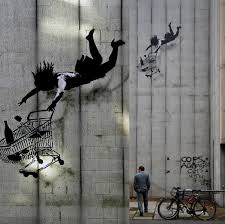 מאפייני הקניוניםמאמרגרפיטיסרטוןתרשיםהשפעות הקניוניםמאמרגרפיטיסרטוןתרשיםמרכיבים מרכזיים להערכתו של  מיזוג מידעהשמטה – הפחתת מידע שאינו חיוני למטרת הסיכום הכללה – ניסוח מכליל של מידע משותף מהטקסטים השונים והימנעות מחזרה על אותם רעיונות מפי כותבים שוניםהבניה – בנייה מחודשת  של הטקסט על פי מטרות המיזוג שמירה על מהימנות למקורות המידע הימנעות מהעתקה גורפת של חלקים גדולים ממקורות המידע השוניםאזכור מקורות המידע בגוף הטקסט  שימוש בדרכי מסירה  שונות , כגון דיבור ישיר, דיבור עקיף והסגריםשימוש מדויק בפועלי הבעהרישום ביבליוגרפי  על פי המוסכמות האקדמיות הערות כלליותאפשר לבחון את  המרכיבים הללו על פי  סולם  הערכה הכולל ארבע  רמות ( בכלל לא --- במידה רבה מאוד).אפשר לנסח את המרכיבים הללו בצורה של שאלות.לדוגמה: האם/ באיזו מידה   השמיט הכותב את המידע  החיוני למטרת המיזוג.בעת ההוראה אפשר לבחור בכל פעם כמה רכיבים ולהתמקד בהם. לצד המרכיבים הללו חשוב להתייחס לאיכות הכתיבה מבחינת  אוצר המילים, סגנון הכתיבה והתקינות הלשונית.תבחינים ישאין1הושמט המידע שאינו רלוונטי למטלה.2נכתב מידע המשותף למקורות שבבסיס המטלה. 3נמצאים  בטקסט רכיבי התוכן שלהלן:רכיב תוכן 1  מאפייני הקניון 
מאמר הגדרה של התופעה הנדונה 31.סמל של תרבות הצריכה:  מאמר + סרטון32. "עולם בתוך עולם"  מאמר33. עיר תחת קניון  מאמר + סרטון34. ארכיטקטורה מאמר35. ריבוי מרכזי הקניות   מאמר + סרטון + תרשים 36. מלחמת הישרדות  מאמר +סרטון 3רכיב  תוכן  2  ההשפעות על האדם1. התמכרות לתרבות הצריכה  מאמר + גרפיטי 3
2. בריחה למציאות דמיונית מאמר33. ניכור מאמר3רכיב  תוכן  3 ההשפעות על הסביבה 1.השפעה על הדאון טאון =מע"ר מאמר32. זיהום אויר (שימוש אינטנסיבי במכוניות) 4הטקסט נבנה על־פי רצף הגיוני5יוחסו פרטי מידע לכותבים.אוזכרו מקורות המידע בגוף הטקסט 
ל־פי הכללים המקובלים.6שימוש בדרכי מסירה מגוונות7שימוש בפועלי הבעה מתאימים ביבליוגרפיהרוזנר, ר' (תש"ס). השימוש בפועלי הבעה בסיכום לסוגיו, איגרת מידע מ"ז, עמ' 58-42.גדיש, ר' ורפאלי ר' (1996). דברים ככתבם: המאמר העיוני, דרכי קריאה וכתיבה, ירושלים: משרד החינוך המנהל הפדגוגי, עמ' 286-243.